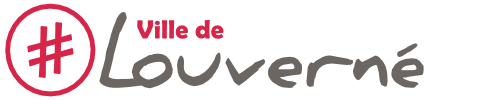 Contrôle du chantier n° A.T.P.P.V.…………………………… 	Pour assurer l’exécution du présent règlement, les agents communaux et les élus pourront visiter, autant qu’ils le jugeront utile, les travaux entrepris par les particuliers, entrepreneurs, administrations et les services publics.REPRESENTANT MAIRIENom et Prénom : ………………………………………………………………………………………………............................................................     Qualité : …………………………………………………………………………………………………………………………………………………………. Adresse : ……………………………………………………………………………………………………………..........................................................     Tél : ………………………………………… 	……. 	@ : ………………………………………………………………………………………………………………  RESPONSABLE DU CHANTIER Nom : ………………………………………………………………………………………………………………............................................................ Dénomination : …………………………………………………………………………………………………………………………………………………………. Adresse : ……………………………………………………………………………………………………………..........................................................     Tél : ………………………………………………. 	@ : ……………………………………………………………………………………………………………… LOCALISATION ET NATURE DU CHANTIER Adresse : …………………………………………………………………………………………………………………………………………………………………….. Nature du chantier : ……………………………………………………………………………………………………………………………………..……………. AUTRES OBSERVATIONS (Chantier sécurisé : signalisation, EPI, etc….) ……………………………………………………………………………………………………………………………………………………………………………………………………………………………… …………………………………………………………………………………………………………………………………………………………………………………………………………………………………………………………………………………………………………………………………………………………………………………………………………………………………………………………….. Représentant Mairie : 	Responsable du chantier : Nom :                                                                                                                                    Nom : Date : ………/………/………………. 	Date : ………/………/………………. Signature :   	Signature :   ETAT DES LIEUX 	Date  	Observations / Constatations 	Prescriptions ………………………………………………………………………………….…………………………………………………..……………………………………………………………………………………. ………………………………………………………………………………………………………………………..…………….……………………………………………………………………………………. ………………………………………………………………………………………………………………………..………….. .……………………………………………………………………………………. ………………………………………………………………………………………………………………………..………….. .……………………………………………………………………………………. ………………………………………………………………………………………………………………………..………….. ……………………………………………………………………………………. …………………………………………………………………………………………………………………………..………… ……………………………………………………………………………………. …………………………………………………….…………………………………………………………………..………….  ……………………………………………………………………………………. …………………………………………………………………………………………………………………………..………..  ……………………………………………………………………………………. …………………………………………………………………………………………………………………………..………..  ……………………………………………………………………………………. …………………………………………………………………………………………………………………………………….  ……………………………………………………………………………………. ……………………………………………………………………………………………………..……………………………..  ……………………………………………………………………………………. …………………………………………………………………………………………………………………………..………..  ……………………………………………………………………………………. …………………………………………………………......…………………………………………………………………….  ……………………………………………………………………………………. ……………………….……………………………………………………………………………………………………..……..  ……………………………………………………………………………………. …………………………………………………………………………………………………………………………..………..  ……………………………………………………………………………………. …………………………………………………………………………………………………………………………………….  ……………………………………………………………………………………. ……………………………………………………………………………………………………………………………..……..  ……………………………………………………………………………………. …………………………………………………………………………………………………………………………..………..  ……………………………………………………………………………………. ……………………………………………………………………….……………………………………………………………  ……………………………………………………………………………………. ……………………………………………………………………………………………………………………………..……….……………………………………………………………………………………. …………………………………………………………………………………………………………………………..………..  ……………………………………………………………………………………. ……………………………………………………………………….……………………………………………………………  ……………………………………………………………………………………. ……………………………………………………………………………………………………………………………..……..  ……………………………………………………………………………………. Nb : Vérifier l’état des chaussées, trottoirs, bordures, caniveaux, signalisations, espaces-publics, arbres et plantations